INDICAÇÃO  NºAssunto: Solicita ao Sr. Prefeito Municipal, a execução de Supressão ou Substituição de Árvore, na Rua Canadá, em frente ao nº 259, no Bairro Jardim das Nações, conforme especifica.Senhor Presidente,INDICO  ao Sr. Prefeito Municipal, nos termos do Regimento Interno desta Casa de Leis, que se digne V. Exa. determinar ao setor competente da Administração, que providencie supressão ou substituição de árvore na Rua Canadá, em frente ao nº 259, no Bairro Jardim das Nações.Trata-se de medida necessária, preventiva e de segurança, pois os moradores relatam que a árvore está entupindo as calhas da residência e levantando a calçada, com risco de queda, (conforme imagens anexas).A medida ora proposta atenderá um apelo dos moradores, que anseiam por uma solução favorável.SALA DAS SESSÕES, 17 de maio de 2019BENEDITO DONIZETTI ROMANINVereador - Solidariedade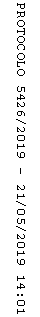 